16.10.2021                                                                                              №29"Об определении мест накопления отработанных ртутьсодержащих отходов на территории Костенеевского поселения Елабужского муниципального района Республики Татарстан"Рассмотрев представление Казанской Межрайонной природоохранной прокуратуры   N 02-05-2021/4 от 30.07.2021г.в целях упорядочения обращения ртутьсодержащих отходов на территории Костенеевского сельского поселения Елабужского муниципального района Республики Татарстан, в соответствии с Федеральным законом от 06.10.2003 N 131-ФЗ "Об общих принципах организации местного самоуправления в Российской Федерации", Федеральным законом от 24.06.1998 N 89-ФЗ "Об отходах производства и потребления", Законом Республики Татарстан от 28.07.2004 № 45-ЗРТ, Правилами обращения с отходами производства и потребления в части осветительных устройств, электрических ламп, утвержденный Постановлением Правительства Российской Федерации от  28.12.2020г. № 2314, Исполнительный комитет  Республики Татарстан Костенеевского сельского поселения Елабужского муниципального района Республики ТатарстанПОСТАНОВЛЯЕТ:	1. Утвердить перечень мест накопления отработанных  ртутьсодержащих ламп на территории Костенеевского сельского поселения Елабужского муниципального района Республики Татарстан согласно приложению.	2. Настоящее решение вступает в силу с момента его официального опубликования.	3. Контроль за исполнением настоящего постановления оставляю за собой.Глава 									С.А ЗеленовскийПриложение УТВЕРЖДЕНОПостановлением Исполнительного комитета  Республики Татарстан Костенеевского сельского поселения Елабужского муниципального района Республики Татарстан от «__» ____ 20___ г. N ___Перечень
мест накопления отработанных ртутьсодержащих отходов на территории Костенеевского сельского поселения Елабужского муниципального района Республики Татарстан "РЕСПУБЛИКА ТАТАРСТАН ЕЛАБУЖСКИЙ МУНИЦИПАЛЬНЫЙ РАЙОН ГЛАВА КОСТЕНЕЕВСКОГО СЕЛЬСКОГО ПОСЕЛЕНИЯ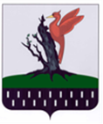 ТАТАРСТАН РЕСПУБЛИКАСЫ АЛАБУГА МУНИЦИПАЛЬ РАЙОНЫ КОСТЕНЕЕВО АВЫЛ ЖИРЛЕГЕ БАШЛЫГЫПОСТАНОВЛЕНИЕ                                                                                       КАРАРПОСТАНОВЛЕНИЕ                                                                                       КАРАРПОСТАНОВЛЕНИЕ                                                                                       КАРАР1Пункт приема отработанных ртутьсодержащих отходов  по адресу: Республика Татарстан, Елабужский район, с.Костенеево , ул.Центральная  д.25